          Weekly News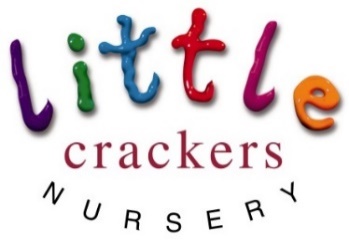              28th June 2019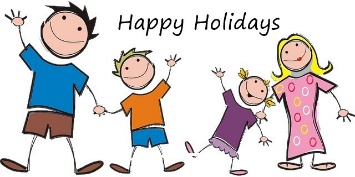 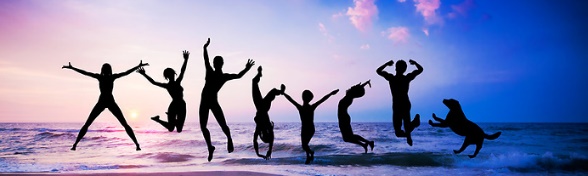 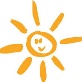 Little Crackers Nursery · Crackley Hall · St Joseph’s Park · Kenilworth · CV8 2FTTelephone: 01926 514444 · Fax: 01926 514455 · e-mail: littlecrackers@crackleyhall.co.ukwww.crackleyhall.co.ukRegistered Charity Number 1087124                            Company limited by guarantee Number 4177718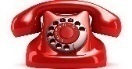 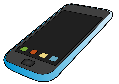 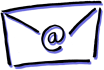 You can email Mrs Bird clarebird@crackleyhall.co.uk or ring the nursery direct 01926 514456Term time children break up on Wednesday 3rd July…That’s NEXT WEDNESDAY!!!!!So…Our all year round children are celebrating!!Soon the room will be quieter, calmer and tidier!Nursery news:We are having new furniture and changing the whole look and feel in the big room:Here is a picture to give you an idea…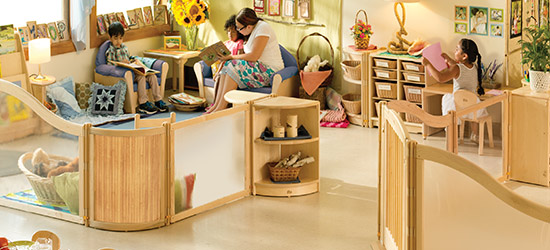 Nursery news:We are having new furniture and changing the whole look and feel in the big room:Here is a picture to give you an idea…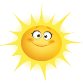 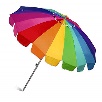 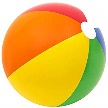 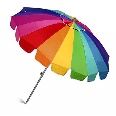 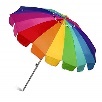 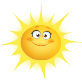 10 Fun things to do this summer!Paddle in the seaShare some booksHave a picnicGrow some flowersGo pond dippingMake a cakeLook for fairies and goblinsMake ice lolliesExplore somewhere newRide a bike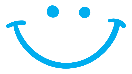 We would all like to say a big thank you to the parents of the pre-school children who gave us the wonderful fingerprint tree to celebrate their children moving on –it is really beautiful and makes us smile.  xxxWe would all like to say a big thank you to the parents of the pre-school children who gave us the wonderful fingerprint tree to celebrate their children moving on –it is really beautiful and makes us smile.  xxx10 Fun things to do this summer!Paddle in the seaShare some booksHave a picnicGrow some flowersGo pond dippingMake a cakeLook for fairies and goblinsMake ice lolliesExplore somewhere newRide a bikeDon’t forget…Term starts again on Monday 2nd September 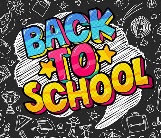 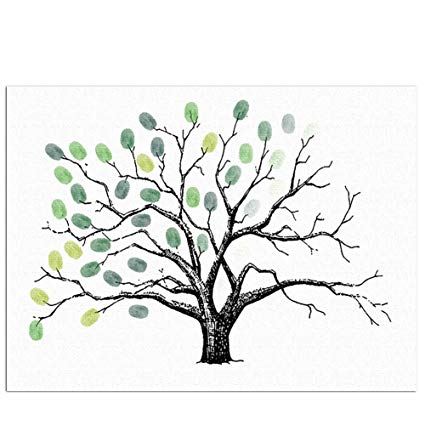 